Advisory Committee Minutes Template (optional)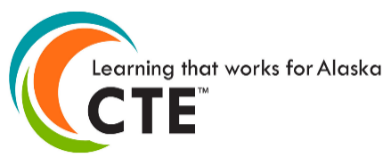 Perkins V requires continued consultation with stakeholders.  Each district must hold at least one Advisory Committee meeting per year and upload the minutes from that meeting into the Perkins annual update in GMS.  This form will help you provide complete minutes for your meeting.  Meeting minutes must have: Date of MeetingRoles/Names of those invited / indicate who attended the meetingData review – Perkins Required Core Indicators, other data as neededNotes indicating what was discussed, what feedback was obtainedAdvisory Committee Membership – Required Representatives:Advisory Committee Agenda :Advisory Committee Minutes: (expand as needed)Continuing Consultation Methods May Include:ALL FORMS OF MEETINGS MUST RESULT IN DOCUMENTED EVIDENCE AS INDICATED In-person meetings (Date, Agenda, Attendance List, Minutes)Email chain meetings (Emails, Summary including date range, attachments that were sent out, who responded, notes on any comments collected)Zoom or Telephonic meetings (Date, Agenda, Attendance List, Minutes)Required CategoryName(s):Present:  Y/NStudentsCTE TeacherDistrict AdministratorPostsecondary Teacher/AdministratorCareer Guidance/Advisory CounselorsSpecialized Instructional Teachers/ParaprofessionalsState or Local workforce development (Rotary, Chamber of Commerce, Dept of Labor, etc.)Local or regional business/industry Special Populations – including:  individuals with disabilities, economically disadvantaged, homeless, English learners, foster students, youth with active duty military parent Regional/local agency serving out of school youthRegional/local agency serving homelessRegional/ local agency serving at-risk Tribal organizationOther:Agenda ItemsIncluded?Review of Perkins Core Performance Indicator Data (Required)Providing information on Perkins V requirements/program (as needed)Input on CLNA or Four-Year Plan (as needed)Date:Agenda Item #Discussion:Agenda Item #Discussion:Agenda Item #Discussion:Agenda Item#Discussion: